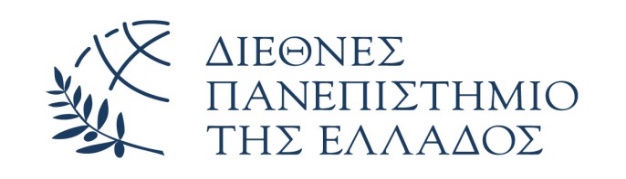 ΕΛΛΗΝΙΚΗ ΔΗΜΟΚΡΑΤΙΑΔΙΕΘΝΕΣ ΠΑΝΕΠΙΣΤΗΜΙΟ ΤΗΣ ΕΛΛΑΔΟΣΣΧΟΛΗ ΜΗΧΑΝΙΚΩΝΤΜΗΜΑ ΜΗΧΑΝΙΚΩΝ ΠΛΗΡΟΦΟΡΙΚΗΣ, ΥΠΟΛΟΓΙΣΤΩΝ ΚΑΙ ΤΗΛΕΠΙΚΟΙΝΩΝΙΩΝΠανεπιστημιούπολη Σερρών, Τέρμα Μαγνησίας,ΤΚ 62124, Σέρρες, Τηλ.: 23210-49341							Σέρρες, 13/02/2023ΑνακοίνωσηΕνημερώνουμε τους φοιτητές του Τμήματος ότι,στην ηλεκτρονική πλατφόρμα e -THESIS (επιλογή πτυχιακών εργασιών από τους φοιτητές) ξεκινούν 15-02-2023 οι δηλώσεις πτυχιακών εργασιών για το εαρινό εξάμηνο του ακαδημαϊκού έτους 2022 -2023 όπως παρακάτω:         Α    ΦΑΣΗ                ΕΝΑΡΞΗ ΦΑΣΗΣ                           ΛΗΞΗ ΦΑΣΗΣΑπό τη Γραμματεία του Τμήματος Δηλώσεις φοιτητώνΤετάρτη 15-02-2023 Τετάρτη 22-02-2023 Αξιολόγηση υποψηφίωνΠέμπτη 23-02-2023 Κυριακή 26-02-2023 Ολοκλήρωση αναθέσεωνΔευτέρα  27-02-2023                         -